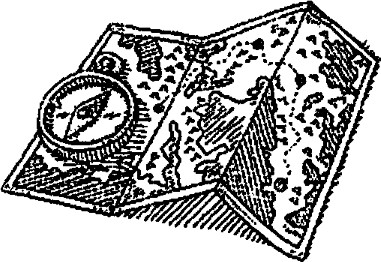 O Programa Navigator: Da 9ª à 12ª série(anteriormente conhecido como Habilidades para a Vida)(O número de salas de aula é determinado pela necessidade do aluno                       e faixas etárias)Visão geral do programa: O programa Navigator atende alunos com múltiplas incapacidades substanciais. Essas incapacidades podem incluir, mas não estão limitadas a autismo, incapacidade cognitiva/intelectual, física, sensorial e/ou médica. Esses alunos precisam de apoio significativo para aprender e acessar o currículo.Como um aluno é matriculado no/encaminhado para o Programa Navigator:Profissionais da MV School, equipes do IEP, pais, profissionais médicos, agências de serviço social ou serviços de desenvolvimento podem encaminhar os alunos para possível colocação.As decisões de colocação são feitas através do processo de reunião da equipe do IEP e seguindo os critérios/processos abaixo.Critério de elegibilidade:Todos os seguintes critérios são satisfeitos: O aluno é elegível para educação especialO IEP aborda todas as áreas de necessidade, com documentação do progresso feito em direção ao cumprimento das metas e objetivos.Diagnóstico de incapacidade entre moderada a grave. Essas incapacidades podem incluir, mas não estão limitadas a autismo, incapacidade cognitiva/intelectual, física, sensorial e/ou médica. Esses alunos precisam de suporte significativo para aprender e acessar o currículo e um ou mais dos seguintes fatores:Comportamento significativo que afeta a capacidade de acessar e participar com segurança (para si mesmo ou para outros) no ambiente de educação geral.Atrasos significativos na linguagem e na comunicação funcional.Significativamente abaixo do nível da série em várias áreas.Falta de habilidades de interação social adequadas que afetam severamente as interações do dia a dia com colegas e adultos.Movimentos ou comportamentos estereotipados repetitivos e restritivos.2. As seguintes etapas são concluídas e uma reunião do IEP é agendada: 1.  Se comportamentos significativos estiverem presentes, uma Avaliação Comportamental Funcional é conduzida (se não tiver sido concluída) e um plano de comportamento foi implementado e em vigor com coleta e análise contínua de dados.    2.   O professor observa o aluno em potencial e a equipe compartilha as informações atuais, comportamentais, acadêmicas, cognitivas e resultados da avaliação de desempenho.    3.   A equipe define claramente quais déficits de habilidade, se houver, estão impedindo o aluno de fazer um progresso adequado no currículo geral. (Observação: uma determinação deve ser feita pela equipe em relação à necessidade de instruções especialmente projetadas para abordar os déficits de habilidades e definir claramente os resultados desejados.)    3. Os seguintes itens são concluídos antes que o aluno comece novos serviços na nova colocação:• Mudanças no IEP são feitas e o IEP é assinado e aceito pelos pais/responsáveis (serviços,   justificativa de não participação e colocação).• Todas as avaliações, elegibilidades e IEPs são concluídos.      • Determinar o cronograma de transição.      • Programar orientação para o aluno.      Descrição do Programa:O Programa Navigator é projetado para atender às necessidades educacionais, de comunicação e sociais de alunos com necessidades significativas e generalizadas. Aos 14 anos de idade, as equipes individuais dos alunos discutirão as metas do planejamento de transição e desenvolverão um programa individualizado que ajuda a desenvolver habilidades e estabelecer as bases para que os alunos progridam no cumprimento de suas metas. Essa meta e o planejamento da transição serão discutidos minimamente a cada ano na reunião da equipe do IEP e serão o foco do planejamento e da programação individual para os quatro anos dos alunos no Programa Navigator.Os serviços do programa incluem uma combinação de inclusão apoiada e independente, atividades em pequenos grupos, estratégias de ensino incidentais e ensino individualizado. O programa é baseado nos princípios da Análise Aplicada do Comportamento com foco em sistemas de reforço e gestão consistente do comportamento. O currículo é altamente estruturado, individualizado e utiliza várias oportunidades de prática e ensino de habilidades funcionais para a vida para fornecer domínio e generalização.A integração será baseada no ambiente menos restritivo para os alunos de acordo com os seus IEPs individualizados e decisão da equipe. Os alunos neste programa normalmente estão significativamente abaixo do nível da série. Embora grande parte da instrução acadêmica especializada ocorra dentro do programa, os alunos recebem oportunidades de inclusão, interação estruturada com colegas e experiências baseadas na comunidade como parte de seu programa educacional.Os alunos recebem intervenções em diversas áreas como: habilidades de comunicação, habilidades motoras, habilidades da vida diária. As terapias relacionadas são fornecidas por meio de consultoria e serviços diretos. A maioria dos alunos participou de avaliações em todo o estado por meio de um portfólio alternativo e o fará para o requisito da 10ª série. Na maioria dos casos, eles receberão um certificado de participação e poderão ingressar no Programa de Transição após os 4 anos de ensino médio.Os serviços relacionados podem incluir:FisioterapiaTerapia Ocupacional     FonoaudiologiaPragmática Social     Especialista em Comunicação AumentativaTVI (Professor para portadores de deficiência visual)O&M (Orientação e Mobilidade)Apoios Comportamentais Educação Física Adaptada    Transporte 